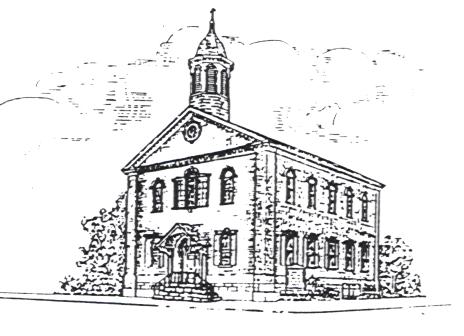  Those serving this monthConsistory HighlightsConsistory met on Monday September 11th after two months off.  Our Fall Ingathering will be October 8 and is designated to the new PA system.  Pastor Chinault informed us that he and Pastor Marti from Trinity have started a bible study group which will meet on Wednesdays.  It will begin on September 13th and be held at Trinity for the month of September.  He is also looking into scheduling a workshop, which would be led by Kevin McLemore, Associate Conference Minister for Search and Call.  We will invite Trinity members to this.  It is for the purpose of seeing what options we might have in the future for the continuation of our church.The Pottsgrove Community Band had been scheduled to perform at our National Night Out on August 6, 2024.  Sunday School began on September 10.  We will again be selling potato filling the weekend before Thanksgiving and would appreciate anyone that can come help prepare on Friday November 17.  Also planned is a “Cookie Walk” for December 2nd.  We are looking for any bakers willing to make cookies for this fundraiser.  Our next meeting is scheduled for Monday, October 9th at 7 pm.Brenda Ross, Secretary SUNDAY SCHOOL NEWSSunday School for youth and adults will be from 9 – 10 am October 1, 8, 22 & 29.October 15th Confirmation Class will meet and there will be no Sunday School.We will continue as an intergenerational class as we have been doing.  We will meet in the classroom upstairs next to the office.  Our curriculum usually follows the weekly lectionary and we have great discussions!  All are invited.  Joan Miller, SS SuperintendentNEWSLETTER DEADLINEThe deadline for the November issue of the Tymes is October 20th. Please send articles to:  zionsuccoffice@comcast.netCluster NewsOur current needs are: Gently used (or new) and freshly laundered sheets (twin and queen sizes) and bath towels Items for move-in kits:sponges, cleaning cloths, paper towels, toilet plunger, dust pan and brush, rubber cleaner gloves, mop, broom, laundry detergent, bleach surface cleaner, Lysol sprayDonations are accepted at our Outreach Center located at 57 N. Franklin Street in Pottstown Monday – FridayPlease call 610-970-5995 to schedule a delivery date and time.Heifer International UpdateIn June we received $1,267 to support Heifer International.  Several items were requested with donations and the balance of the items were selected by the youth in our Sunday School class.  The following is a summary of our 2023 donations:  2 Flocks of Chicks; 2 Flocks of Ducks, 2 gifts of Clean Water; 1 set of Garden Seeds; 3 Earth Gift Baskets; 1 Family Farm Care Package; 1 Send a Girl to School.  Many Thanks to all who so gratefully shared the blessings of hope with those in need!Joan L Miller, Finance ChairpersonThe Care Bag ProjectHere is the list of items included in the bags:Knit hats and baseball capsHand lotion, hand sanitizer,chap stick - travel sizeBiotine mouth wash - travel sizePrayer shawl/lap blanketNeck noodlesKleenex packs - travel sizeNail clippers/file setsDiamond painted angel keychainCare Note (or similar) bookletAdult coloring, word find, crossword puzzle, and sudoku booksJournals Notepads, colored pencils, and markers Hard candies            Note tags with church name            Large gift bags, colored tissue                 paper and bows to pack the itemsMonetary contributions are also welcome to purchase supplies. For the Care Bag donations there is a bin in the narthex as well as one in the entryway of the Chapel Building. Redner’s and Giant Market Gift Cards Sales Returns!Members and friends may purchase a Giant and/or Redner’s Gift card to use for groceries or gas.  Denominations of cards come in $25, $50, or $100.  There is no charge to you but our church receives 5% of the grocery card purchase price.   Gift cards to Redner’s or Giant are available Sundays in the Christian Education building or during the week through the church office.Redner’s Receipts!Please place your Redner’s Save-a-Tape receipts in the box in the lobby of the Sunday School building. We need the entire register tape in order to get credit.  Also it has to have the words Save-a-Tape on it. Redner’s will donate 1% of sales to our church. These funds are deposited in the General Fund.Placing your grocery receipts in the box is an easy way to help Zion’s!!        HAPPY BIRTHDAY!    October 3 -   Sydney Schollenberger       	      5 -   Diane Andres	                10 -   Ruth Hardaker                11 -   Leah Rhoads                12 -   Hailey Selkregg                13 -   Chase Bartolini                14 -   Craig Strunk                19 -   Eric Mitchell                20 -   Brendan Rivoli                21 -   Mackenzie Hoffman                23 -   Jason Rhoads                27 -   Madeline Heydt                         Howard Miller                28 -   Brenda Ross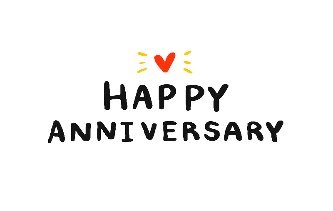           Joseph and Kay Bachkai              47 years on October 2          Pedro and Diane Andres             54 years on October 11          Richard and Mary Frantz             20 years on October 18Bible TriviaThe Historical; Books of the Old Testament, Genesis to Esther are the story of the Rise and Fall of the Hebrew Nation.The Poetical Books, Job to the Song of Soloman, belong to the Golden Age of the Hebrew Nation.The Prophetical Books, Isaiah to Malachi, belong to the days of the Fall of the Hebrew Nation.Major: Isaiah, Jeremiah, Ezekial, DanielMinor: Hosea, Joel, Amos, Obadiah, Jonah, Micha, Nahum, Habakkuk, Zephaniah, Haggai, Zachariah, Malachi(Jeremiah wrote 2, Jeremiah and Lamentations)The classification of these prophets is based on their Book size.The mission and message of the Prophets was to try to save the nation from its Idolatry and wickedness. Failing in this, to announce the nation will be destroyed, but not completely. Out of the saved remnants of the nation, a person will come who will bring All Nations to God. That person will be a Great Man who will done day arise in the family of David.The prophets called him “THE BRANCH.”The family tree of David once the most powerful family in the world, was cut down in the days of the Prophets. The family would have a come-back. Out of that family Stock would come a Branch who become the King of Kings.Taken from Halley’s Bible HandbookSubmitted by Louise GriffithsFall Ingathering Special OfferingThe Fall Ingathering will be to continue receiving offerings for the upgrade to the sound system equipment in the church basement.  Our current equipment is showing its age and dates back to the days of using it for our WPAZ broadcasts.  The estimate we received is to remove the existing equipment and install a digital system processor with the appropriate cables, hardware, and labor.  The estimate was for $8,998.00.  We gratefully received $1,580 with our Summer Ingathering.  Therefore, we still need an additional $7,418 to complete this project.  Zion’s Consistory appreciates the support we have received so far for this project and we look forward to any additional support to be able to complete this upgrade.  A donation envelope is enclosed in this newsletter for your support of this project.From His fullness we have all received grace upon grace.  John 1:16Joan L Miller, Finance ChairpersonFood SecurityEvery Monday at 4:00 p.m. balanced meals food boxes are distributed free to anyone in need.  The location is Bethel Community Church of Pottstown, 575 N. Keim St. Pottstown. This ministry is supported through the Pottstown Ministerium.  Please pass the word to anyone with a need for food.Potato Filling FundraiserZion’s will have a Potato Filling Fundraiser for Thanksgiving. Orders will be able to be picked up the weekend of November 18. More details to follow.Consistory Members NeededThe Consistory is the governing body of Zion's Church consisting of elders, deacons, and the Pastor. Normally 12 members are elected to serve a 3-year term*. Meetings are held the second Monday of the month at 7PM and last approximately 1 to 1 1/2 hours. In addition, there are committees, usually headed by a Consistory member, which may involve other meetings during the year.Qualifications: A member of Zion's in good standing with a desire to work together towards God's purpose for the church. NO EXPERIENCE REQUIRED!Nominations for Consistory members are due prior to the Annual Congregational meeting in November. *Some members have committed to serving a 1- or 2-year term.Christmas Cookie Walk and More! December 2, 2023We will be having a cookie sale and are looking for volunteer bakers.  Please contact Sharon Moser if you would like to bake.  We then will be selling our cookies by the pound on Dec 2, 2023.  There will also be specialty items for sale, so if you are not a baker but make choc covered pretzels, fudge or some other wonderful tasting goodie, please let us know.We also would welcome any vendor who would have handmade items for sale, they may set up also.Please contact Diane Andres or Sharon Moser if you have any questions or would like to volunteer to help.  Thanks!Pumpkin BreadSERVINGS: 8 TIME: 1 HOUR 30 MINUTESBREAD1 15-ounce can (1 3/4 cups) pumpkin puree1/2 cup (120 ml) vegetable or another neutral cooking oil or melted butter (115 grams)3 large eggs1 2/3 (330 grams) cups granulated sugar1 1/2 teaspoons baking powder3/4 teaspoon baking soda3/4 teaspoon fine sea or table salt3/4 teaspoon ground cinnamonHeaped 1/4 teaspoon fresh grated nutmegHeaped 1/4 teaspoon ground gingerTwo pinches of ground cloves2 1/4 cups (295 grams) all-purpose flourTO FINISH1 tablespoon (12 grams) granulated sugar1 teaspoon ground cinnamonHeat oven to 350 degrees F. Butter a 6-cup loaf pan (8×4 inches on the bottom and 9×5 inches on the top, if your pan is smaller then you can make a couple muffins too) or coat it with nonstick spray.In a large bowl, whisk together pumpkin, oil, eggs and sugar until smooth. Sprinkle baking powder, baking soda, salt, cinnamon, nutmeg, ginger and cloves over batter and whisk until well-combined. Add flour and stir with a spoon, just until mixed. Scrape into prepared pan and smooth the top. In a small dish stir sugar and cinnamon together. Sprinkle over top of batter.Bake bread for 65 to 75 minutes until a tester poked into all parts of cake come out batter-free, turning the cake once during the baking time for even coloring.You can cool it in the pan for 10 minutes and then remove it, or cool it completely in there. The latter provides the advantage of letting more of the loose cinnamon sugar on top adhere before being knocked off.Cake keeps at room temperature as long as you can hide it! For longer storage you can refrigerate. Zion’s United Church of Christ209 Chestnut StreetPottstown, PA  19464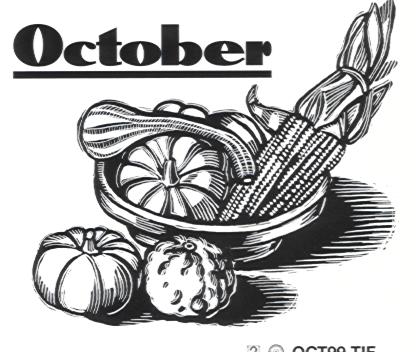   NewsletterFor I, the Lord your God, hold your right hand; it is I who say to you, “Do not fear, I will help you.”Isaiah 41: 13Altar Guild: Julie RhoadsFinancialSecretary: Elaine RichardsOctober 1  Joint Worship at Zion’s World CommunionSunday Lectionary Readings:Exodus 17: 1-7;Philippians 2: 1-13;  Matthew 21: 23-32Sermon:  by Missionaries Crosby and Sally Jane JohnsonOctober 8 Lectionary Readings:Exodus 20: 1-4, 7-9, 12-20(Susie Hayden);Philippians 3: 4b-14(Susie) Matthew 21: 33-46Sermon:  “Wisdom for the Way” (Pastor Kris)October 15Lectionary Readings:Exodus 32: 1-14(Mary Cresswell); Philippians 4: 1-9 (Mary);  Matthew 22: 1-14Sermon:  “Bad and Good Ideas”October 22Lectionary Readings:Exodus 33: 12-23 (Laura Clattenburg)    I Thessalonians           1: 1-10           (Laura);    Matthew 22: 15-22Sermon:  “Hind End To!”October 29Lectionary Readings:Deuteronomy 32: 1-12 (Dusty Rhoads);  I Thessalonians 2: 1-8(Dusty);  Matthew 22: 34-46Sermon:  “Good News”Financial AssistantsLouise GriffithsAudry Leister- StengelDusty RhoadsCraig StrunkSusan EmbodyHead Usher/ UshersJennifer Young – Head Usher; Diane Andres, Dusty RhoadsCraig StrunkJim MillerSusan EmbodyJulie RhoadsOctober  2023October  2023October  2023October  2023October  2023SunMonTueWedThuFriSat1 Joint Worship Service with Trinity at Zion’sWorld Communion SundayNeighbor In Need Special OfferingSunday School for all ages, 9:00 -10:00 am2 3 4 Wednesday CrewQuiltersBible Study, 12:00 to 1:00 p.m.Ping Pong and Pizza, 5:30 pmBell Choir Rehearsal, 6:30 pmChoir Rehearsal, 7:30 pm5 6 7 8 Fall Ingathering Special OfferingSunday School for all ages, 9:00 -10:00 am9 Columbus Day10 11 Wednesday CrewQuiltersBible Study, 12:00 to 1:00 p.m.Ping Pong and Pizza, 5:30 pmBell Choir Rehearsal, 6:30 pmChoir Rehearsal, 7:30 pm12 13 14 15 Confirmation Class, no Sunday School16 17 18 Wednesday CrewQuiltersBible Study, 12:00 to 1:00 p.m.CCLU Meeting, 5:00 pmPing Pong and Pizza, 5:30 pmBell Choir Rehearsal, 6:30 pmChoir Rehearsal, 7:30 pm19 20 November Tymes newsletter deadline21 Workshop at Trinity, 10:00 to 12:00 pm22 Sunday School for all ages, 9:00 -10:00 am23 24 25 Wednesday CrewQuiltersBible Study, 12:00 to 1:00 p.m.Ping Pong and Pizza, 5:30 pmBell Choir Rehearsal, 6:30 pmChoir Rehearsal, 7:30 pm26 27 Community Meal at Emmanuel,12:00 p.m.28 29 Sunday School for all ages, 9:00 -10:00 am30 31 Halloween